MOÇÃO Nº             /2018Senhor Presidente.  	O Vereador César Rocha  (REDE) e, bem assim, os demais Vereadores que esta subscrevem, em apoio à presente propositura, respeitosamente e nos termos regimentais vigentes, requerem a Vossa Excelência seja submetido ao plenário desta Egrégia Câmara Municipal, para a devida apreciação e decorrente aprovação do alto Corpo Legislativo Valinhense, a presente MOÇÃO DE APOIO ao Excelentíssimo Senhor Prefeito, Dr. Orestes Previtale Junior para  que empenhe esforços na elaboração de projeto e execução de construção de galeria de aguas pluviais e   pavimentação asfáltica  na Alameda Carlos de Carvalho Vieira Braga, Chácara Alpinas. JUSTIFICATIVA	Conforme fotos anexo, proprietários dos imóveis localizados na Alameda Carlos de Carvalho Vieira Braga, no bairro Chácaras Alpinas reclamam de falta de pavimentação asfáltica, bem como galerias de águas pluviais em toda sua extensão, fazendo com que estrada fique intransitável em dias de chuva, em razão dos buracos e pedras que se desprendem. Com isto, veículos dos moradores se deterioram pela reiterada passagem pelo local, causando prejuízos pelos reparos necessários. 	Os moradores se queixam, ainda, que o ônibus que faz a linha do bairro Chácaras Alpinas também acaba por se deteriorar, em razão das péssimas condições que se encontra a estrada, deixando de poder servir os usuários de maneira satisfatória, posto que constantemente se quebra. 	Diante do acima exposto, requer, ainda, que seja expedido ofício desta Casa ao Excelentíssimo Senhor Dr. Orestes Previtale Junior, Prefeito do Município de Valinhos, portando a presente Moção, para que referida e digna autoridade possa, dela tomando conhecimento, adotar as políticas públicas e as ações necessárias para determinar a colocação de galerias de aguas pluviais e realizar a pavimentação asfáltica na Alameda Carlos de Carvalho Vieira Braga.  Valinhos, em 09 de abril de 2018.César RochaVereador – REDE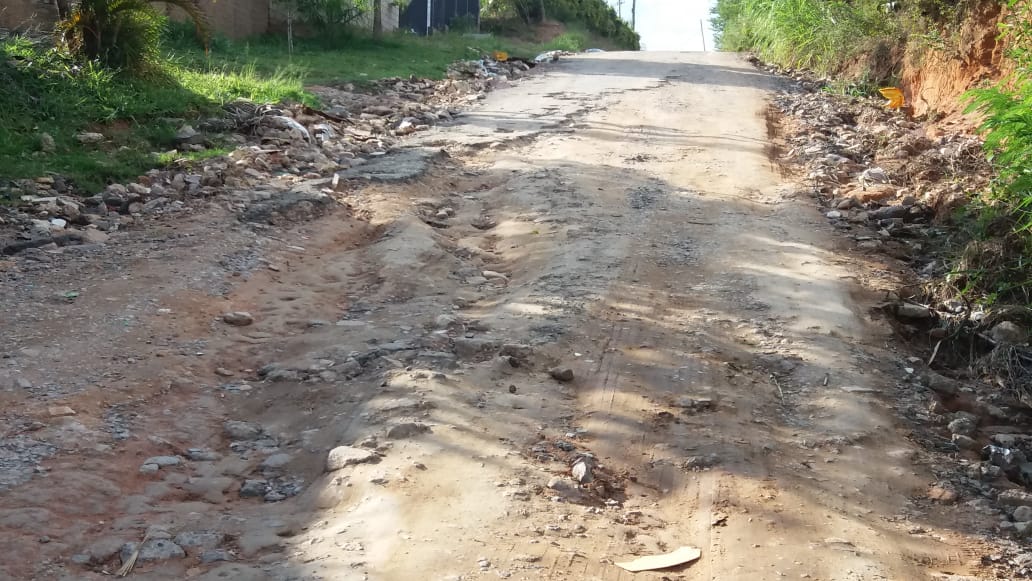 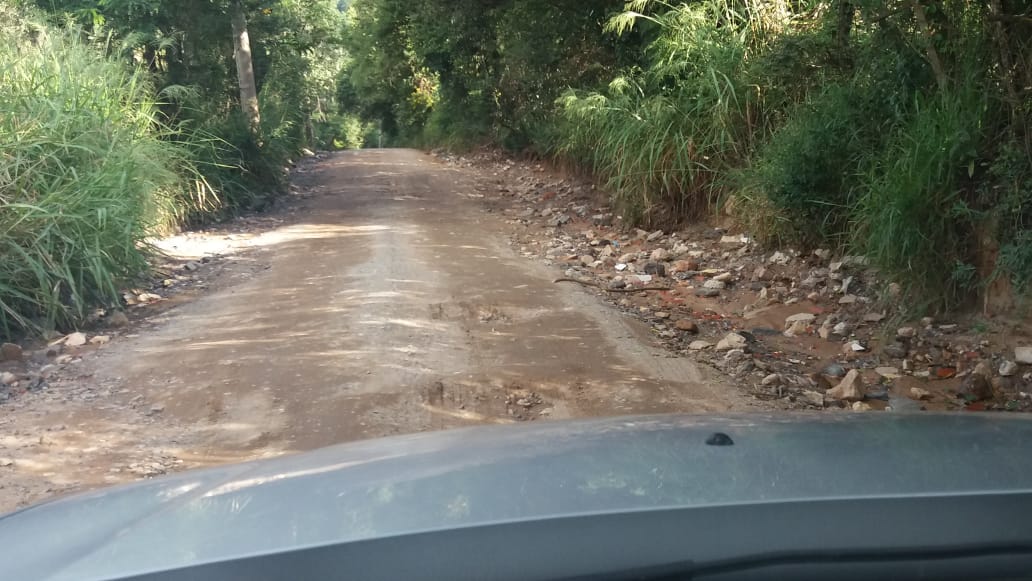 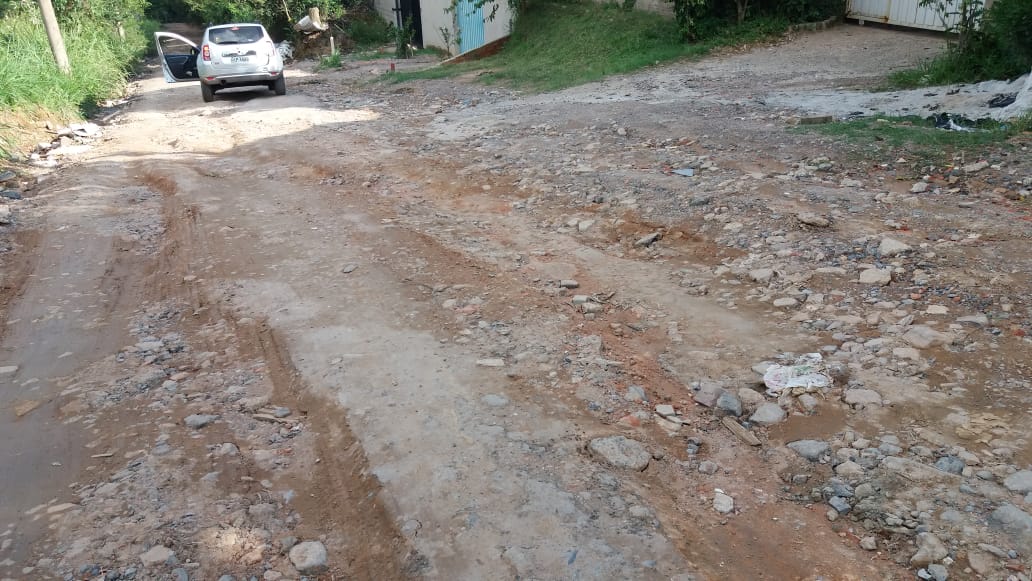 